										                                                   Scoil Mhuire Gan Smál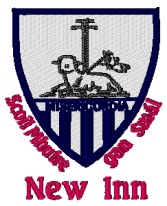 				     New Inn,				     Cashel,				     Co. Tipperary.Parental Complaints PolicyRationaleThe Board of Management of Scoil Mhuire Gan Smál has adopted the Complaints Procedure, agreed by the teachers’ union and management bodies, which provides a mechanism for dealing with parental complaints against a teacher as set out in Section 28 of the Education Act 1998.Relationship to School EthosThe school promotes positive home – school contacts and endeavours to enhance the self-esteem of everyone within the school community. The policy contributes towards those ideals.Aims/ObjectivesTo foster fruitful and trusting relationships between school and parentsTo afford parents an opportunity to express opinions/grievances through the framework of a defined procedureTo minimize the opportunity for conflictThrough affording parents an opportunity to liaise with the class teacher.Please NoteThis policy does not cover:Complaints that are being dealt with through legal channelsMatters of professional competence which come under the remit of the Dept. of Education and SciencePetty complaints which do not relate to the work of a particular teacher.Unwritten complaints may be processed informally as set out in Stage 1 of this procedure.Complaints about teachers which the Board of Management deem to be frivolous or petty.In-School ProceduresIf a parent has a concern in relation to the social or academic progress of their child, or the performance of a teacher the following steps are to be followed:Stage 1: The parent/guardian meets with the class teacher on appointment.   Parents should not contact teachers at home. If the issue is not resolved the class teacher informs the Principal of the nature of the complaint.  If the matter remains unresolved the parent/guardian may raise the matter with the chairman of the BOM.Stage 2: If the grievance persists, the parent/guardian may pursue the matter by lodging a complaint in writing with the chairperson of the BOM who will bring the nature of the complaint to the notice of the teacher and seek to resolve the issue.Stage 3: If this process fails, the chairperson will supply the teacher with a copy of the written complaint and arrange a meeting with the teacher concerned and the Principal.  This will happen within 10 school days of receipt of the written complaint.Stage 4: If the complaint remains unresolved the chairperson will report formally to the B.O.M. within another 10 school days.  If the BOM does not uphold the complaint, both parties will be informed immediately.  If the BOM considers the complaint warrants further investigations, the teacher will be informed and supplied with any written evidence in support of the complaint.Stage 5: The teacher will be requested to supply a written statement to the B.O.M. and given an opportunity to make an oral presentation to the Board.  The complainant will be offered a similar opportunity.  The process should be completed within 10 days of the first meeting between Chairperson, Principal and Teacher.Stage 6: Within 5 school days, the decision of the BOM which is final and binding is delivered in writing to the Teacher and the complainant.Success CriteriaSwift and efficient resolution of grievancesParent/Teacher satisfactionPositive school community feedbackReviews of school policies as issues arise.ReviewThis policy will be reviewed after a 3 year cycle.This policy was ratified on 24/1/11Signed: Fr. Michael KennedyReviewed on: 7/3/16.   Signed: Breda Hickey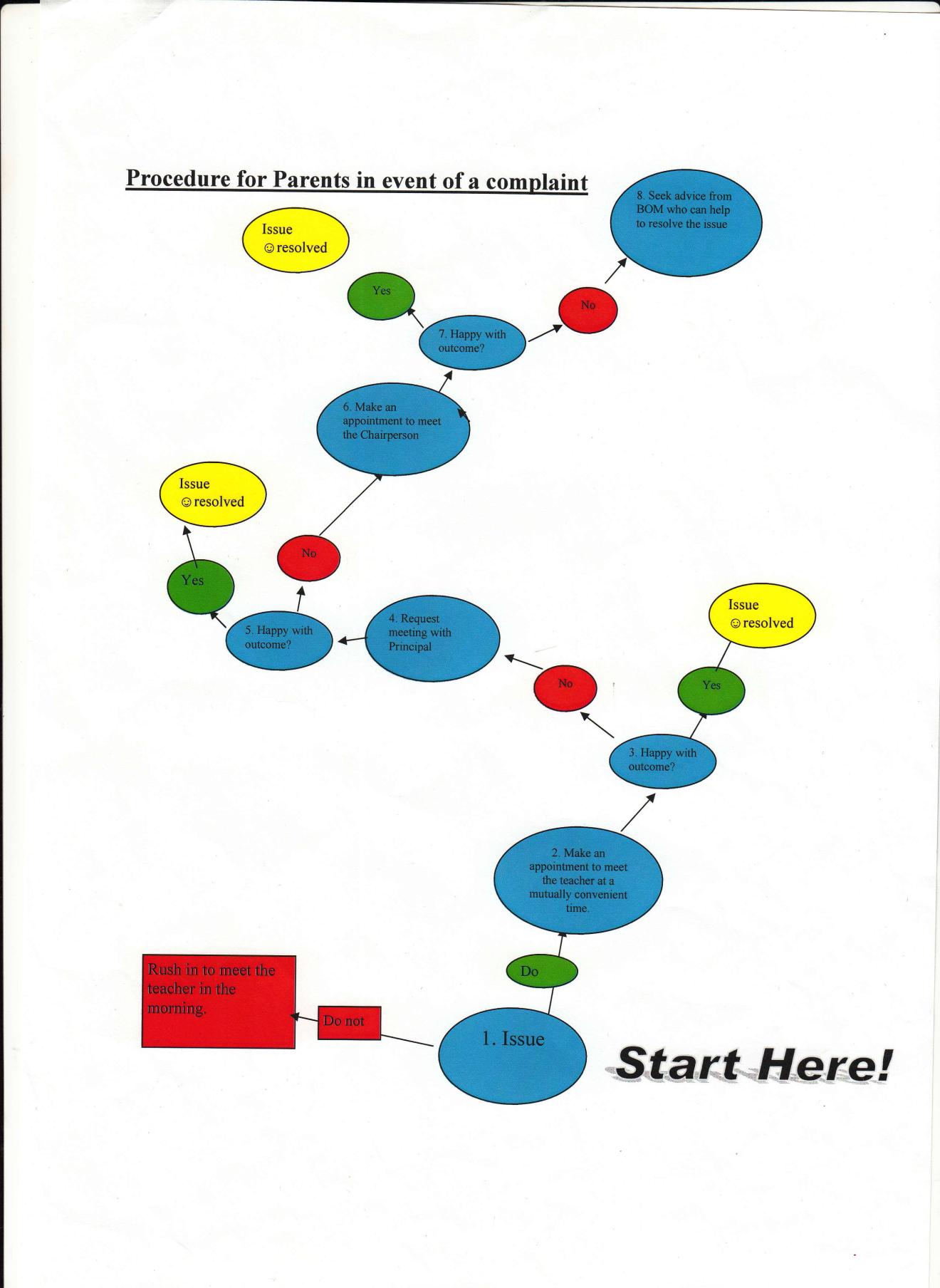 